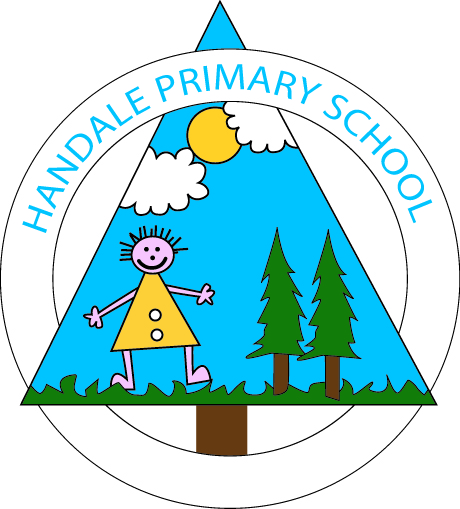 HANDALE PRIMARY SCHOOLACCESSIBILITY POLICY & PLAN2018 -2020Next review: Summer 2021IntroductionThis policy should be read alongside our Equality and Diversity Policy.The SEN and Disability Act (SEND) 2001 extended the Disability Discrimination Act 1995 (DDA) to cover education. From 1 October 2010, the Equality Act replaced most of the Disability Discrimination Act (DDA). However, the Disability Equality Duty in the DDA continues to apply. The Equality Act 2010 (updated in Advice for Schools document 2014) aims to protect disabled people and prevent disability discrimination.ResponsibilitiesThe Governing Body has key duties towards disabled pupilsNot to treat disabled pupils and their families less favourably for a reason related their disability;To make reasonable adjustments for disabled pupils and their families, so that they are not at a substantial disadvantage;To plan to increase access to education and extended activities for disabled pupilsThe DFE definition of disabilityGuidance from the DFE: a person has a disability if he or she has a long term physical or mental impairment that has a substantial and adverse affect on his or her ability to carry out normal day to day activities. Substantial, as defined by the DDA, is something that is more than minor or trivial.The definition of a disability is a wide one and includes those with medical needs and a large number of pupils with learning difficulties and emotional, behavioural and social difficulties.The Access plan is designed to set out proposals of the governing body to increase access to education for disabled pupils in the three areas required by the duties outlined in the DDA by:Increasing the extent to which disabled pupils can participate in the school curriculum. This covers teaching and learning, it also includes the wider curriculum such as participation in after school clubs, leisure and cultural activities and extended school provision.Improving the physical environment of the school to increase the extent to which disabled pupils can take advantage of education. This includes physical aids and equipment to access education.Improving the delivery to disabled pupils and their families of information which is provided in writing for pupils who are not disabled.It is a requirement that the school’s accessibility plan is resourced, implemented and reviewed when necessary.Aims of the Access PlanTo ensure all pupils and their families are fully involved in school life by indentifying barriers to participation and finding practical solutions.To increase the confidence of teachers and teaching assistants when teaching or aiding a wide range of disabled pupils.To develop sensitivity and expertise in approaching the specific needs of a broad range of pupils.To develop strong collaborative relationships with pupils and their families and to increase the satisfaction of disabled pupils and their families with the provision made by the school.To regularly review and evaluate standards of attainment for disabled pupils.To promote equality of opportunity and positive attitudes towards disabled pupils and their families.To have a whole school approach to disability, to break down barriers and to lead in respect of accessibility within an individuals area of responsibility.The Access PlanThis section outlines the main activities which the Handale Primary School undertakes, and is planning to undertake, to achieve the key objectives of this policy.Education & related activitiesHandale Primary School will continue to seek and follow the advice of specialist professionals, such as specialist teacher advisers and SEN inspectors/advisers, and of appropriate health professionals from the local NHS Trusts.Physical environmentHandale Primary School will take account of the needs of students and visitors with physical difficulties and sensory impairments when planning and undertaking future improvements and refurbishments of the site and premises, such as improved access, lighting, acoustic treatment and colour schemes, and more accessible facilities and fittings.Provision of informationHandale Primary School will make itself aware of local and national services for providing information in alternative formats when required or requested.ConsultationOur families are regularly consulted through a weekly newsletter and timely questionnaires seeking views and opinions. The school council meet on a weekly basis to put forward views of their peers.GDPR Our school aims to ensure that all personal data collected about staff, pupils, parents, governors, visitors and other individuals is collected, stored and processed in accordance with the General Data Protection Regulation (GDPR) and the expected provisions of the Data Protection Act 2018 (DPA 2018) as set out in the Data Protection Bill. This applies to all personal data, regardless of whether it is in paper or electronic format. For more information see our Data Protection Policy 2018 and Privacy Notices. Signed         DEHelen H	Helen Blakeley		Headteacher          Daren Fowler		Chair of GovernorsDate 21.6.18Review Summer 2021